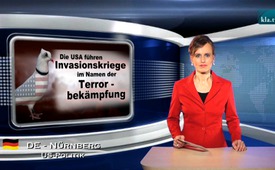 Die USA führen Invasionskriege im Namen der Terrorbekämpfung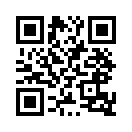 In einer Rede vom 3. Oktober 2007 veröffentlichte der US-General und Oberbefehlshaber der NATO-Streitkräfte im Kosovo Krieg, Wesley Clark, „schockierende“ Details über die US-Politik und demaskierte damit die US-Regierung. Was sich in der Folge der Terroranschläge vom 11. September 2001 in der US-Politik abspielte, bezeichnete er unverhohlen als „politischen Staatsstreich“, bei dem einige „hartgesottene“ Leute die Außenpolitik an sich gerissen hätten.In einer Rede vom 3. Oktober 2007 veröffentlichte der US-General und Oberbefehlshaber der NATO-Streitkräfte im Kosovo Krieg, Wesley Clark, „schockierende“ Details über die US-Politik und demaskierte damit die US-Regierung. Was sich in der Folge der Terroranschläge vom 11. September 2001 in der US-Politik abspielte, bezeichnete er unverhohlen als „politischen Staatsstreich“, bei dem einige „hartgesottene“ Leute die Außenpolitik an sich gerissen hätten. Als Clark zehn Tage nach den Anschlägen im Pentagon weilte, habe ihm ein General berichtet, dass man sich gerade dazu „entschlossen“ hätte, den Irak anzugreifen. Als er nach den Gründen fragte, erhielt er die Antwort: „Ich weiß es nicht ..., aber sie können Länder angreifen und sie wollen dabei stark aussehen.“ Als die US-Luftwaffe bereits Afghanistan bombardierte, habe er den General erneut getroffen. „Diesmal“ habe er ihm eröffnet, dass man Pläne „dafür“ habe, in den „kommenden“ fünf Jahren „sieben“ Länder anzugreifen, um deren Regierungen „auszuschalten“. Anfangen werde man mit dem Irak, gefolgt von Syrien, Libanon, Libyen, Somalia, Sudan und „letztlich“ dem Iran. Den verhängnisvollen Anfang nahm das Ganze wohl im Jahr 1991 nach dem Irakkrieg. Der damalige Staatssekretär, Paul Wolfowitz, habe im Gespräch mit Clark erklärt: Der Irakkrieg habe gezeigt, dass US-Truppen im Nahen Osten aktiv sein können, ohne durch die Sowjets gestoppt zu werden. Dadurch gewinne man fünf bis zehn Jahre, um im Nahen Osten russisch unterstützte Regierungen „zu beseitigen“. Geschätzte Zuschauer, „diese“ Aussagen zeigen klar, dass es hier „nicht“ um Terrorbekämpfung, sondern „eindeutig“ um Invasionskriege und die „gezielte“ Beseitigung  „unliebsamer“ Regierungen geht.von kt.Quellen:https://www.youtube.com/watch?v=1Vr_slBV6kIDas könnte Sie auch interessieren:---Kla.TV – Die anderen Nachrichten ... frei – unabhängig – unzensiert ...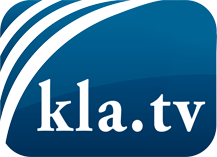 was die Medien nicht verschweigen sollten ...wenig Gehörtes vom Volk, für das Volk ...tägliche News ab 19:45 Uhr auf www.kla.tvDranbleiben lohnt sich!Kostenloses Abonnement mit wöchentlichen News per E-Mail erhalten Sie unter: www.kla.tv/aboSicherheitshinweis:Gegenstimmen werden leider immer weiter zensiert und unterdrückt. Solange wir nicht gemäß den Interessen und Ideologien der Systempresse berichten, müssen wir jederzeit damit rechnen, dass Vorwände gesucht werden, um Kla.TV zu sperren oder zu schaden.Vernetzen Sie sich darum heute noch internetunabhängig!
Klicken Sie hier: www.kla.tv/vernetzungLizenz:    Creative Commons-Lizenz mit Namensnennung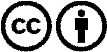 Verbreitung und Wiederaufbereitung ist mit Namensnennung erwünscht! Das Material darf jedoch nicht aus dem Kontext gerissen präsentiert werden. Mit öffentlichen Geldern (GEZ, Serafe, GIS, ...) finanzierte Institutionen ist die Verwendung ohne Rückfrage untersagt. Verstöße können strafrechtlich verfolgt werden.